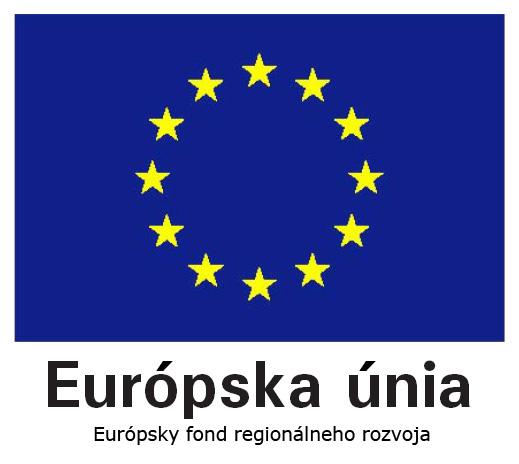 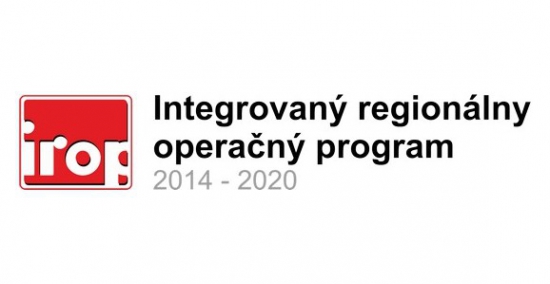 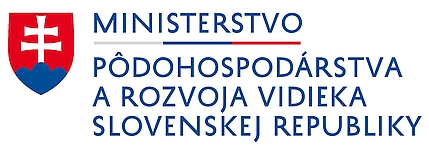 Projekt je  spolufinancovaný Európskou úniou                                 Európsky fond regionálneho rozvojawww.mpsr.skNázov projektu:                                       Materská škola – dostavba Pusté Úľany Hlavný cieľ projektu: Zvýšenie hrubej zaškolenosti detí v materských školách